مجلس كوكب ابو الهيجاء المحلي    מועצה מקומית כאוכב אבו אלהיגאטל.04-9998624  פקס 04-9998406כאוכב אבו אלהיגא 2018500-----------------------------------------------------------------------------------------رقم 2021-72021/11/20جلسة المجلس المحلي غير العادية رقم 2021/7عقد المجلس المحلي جلسته غير العادية رقم 2021/7 اليوم السبت 2021/11/20 في تمام الساعة السادسة والنصف مساءً في المجلس المحلي.الحضور: السادة زاهر صالح رئيس المجلس المحلي والأعضاء السادة قاسم احمد، عاطف علي، ناصر احمد، رباح حجوج، محمود منصور، لؤي أبو الهيجاء، عبد الله أبو الهيجاء، وائل حاج.الغياب: السيد شادي حاج.نقاط البحث: تغيير أهداف الخارطة التفصيلية في قسيمة المنطقة السياحية بالحي الغربي (שינוי יעוד למגורים).تغيير أهداف قسيمة 47 من حوض 17682 – (שינוי יעוד למבני ציבור).توسعة شارع الهجرة والجلاطية يشمل منطقة السيارات بجانب المؤسسات العامة.الميزانية غير العادية للعام 2021 (שיכון פנים).المصادقة لعمل المراقب الداخلي في مجلس الجش المحلي.تعديل اجرة مهندس المجلس المحلي بحسب الاتفاقية الخاصة.انتخاب لجنة الصحة وجودة البيئة – حسب تعليمات وزارة الداخلية.مداولة مبنى المسرح אמפיתאטרון.تنظيم حركة السير في البلدة القديمة – مقدم من عضو المجلس عاطف علي.مسح عام للإشعاعات عن أعمدة الكهرباء.رئيس المجلس زاهر صالح: مساء الخير للأخوة الحضورالنقطة الأولى: تغيير أهداف الخارطة التفصيلية ג/16763 في قسيمة المنطقة السياحية بالحي الغربي.رئيس المجلس: اقترح تغيير السكن الخاص מגורים מיוחד الى منطقة سكنية وكذلك تغيير أهداف المنطقة المحاذية للمدرسة الشاملة من منطقة للسكن "מגורים" لمنطقة عامة لمواقف السيارات للمدرسة.تصويت: صوت الى جانب الاقتراح السادة: زاهر صالح، محمود منصور، رباح حجوج، وائل حاج، قاسم احمد، عاطف علي، لؤي أبو الهيجاء.ضد الاقتراح: السيد عبد الله أبو الهيجاء.صودق على الاقتراح بالأغلبية.النقطة الثانية: تغيير أهداف الخارطة التفصيلية في قسيمة  47/ 17682 – (שינוי יעוד למבני ציבור).رئيس المجلس: بالماضي تداولنا موضوع تغيير هذه القسيمة بهدف بناء مبنى للمدرسة الابتدائية/ مباني عامة "מבני ציבור" وعليه أقترح ان نصادق على هذا التغيير لأنه منطقة واسعة وكافية لبناء المدرسة الابتدائية  القريبة من المرافق الياضية  بالحي الجنوبي الشرقي.عاطف علي: اقترح تغيير هذه القسيمة لمنطقة سكن  وأن نقيم  المدرسة الابتدائية  بجانب المدرسة الشاملة  في   في قسيمة المنطقة السياحية   .  قاسم احمد: في حالة تحويل المدرسة الابتدائية بجانب المدرسة الشاملة سوف يشكل ضغط كبير من الأهالي ويفضل توزيع المدارس، في المنطقة الشرقية المدرسة الابتدائية، والمدرسة الشاملة بالمنطقة الغربية، خصوصا"  وجود المرافق الرياضية  (القاعة الرياضية والملاعب ) في المنطقة الشرقية  .رئيس المجلس: أطلب التصويت لتغيير أهداف قسيمة 47/17682 من زراعية الى منطقة للمباني العامة "מבני ציבור".تصويت: على اقتراح رئيس المجلس: صودق على اقتراح رئيس المجلس بإجماع الحضور.النقطة الثالثة: توسعة شارع الهجرة والجلاطية يشمل موقف  السيارات بجانب المؤسسات العامة.رئيس المجلس: اقترح المصادقة على توسيع الشارعين والمصادقة على الوضع القائم اليوم   حسب تعليمات مستشار المواصلات(יועץ תחבורה ) وتقسيم المساحة   المحصورة بين الشارعين في قسيمة 30 حوض  17695 للتسويق والمحافظة على اماكن وقوف السيارات الحالية.تصويت: صودق على الاقتراح بإجماع الأعضاء الحضور.النقطة الرابعة: الميزانية غير العادية للعام 2021.رئيس المجلس: صودق للمجلس المحلي مبلغ 323 ألف شاقل من وزارة الإسكان ومن وزارة الداخلية 400 ألف شاقل للعام 2021.أقترح ان نصادق على ترميم دوار البيادر بمبلغ 170 شاقل من وزارة الداخلية، ومبلغ 230 ألف شاقل ترميم واتمام غرفة الاجتماعات في المجلس المحلي שיפוץ מבני ציבור. ومن وزارة الإسكان مبلغ  323 ألف شاقل لإتمام رصف الشوارع بالبلدة القديمة من منطقة الشيخ سعيد حتى منطقة المراح.تصويت: صودق على اقتراح رئيس المجلس المحلي على الميزانية بإجماع الحضور.النقطة الخامسة: المصادقة لعمل المراقب الداخلي في مجلس الجش المحلي كمراقب داخلي.رئيس المجلس: بعد ان أنهي السيد طارق عمله في نقابة المحامين انتقل ليعمل كمراقب داخلي ومندوب شكاوى الجمهور في نصف وظيفة في مجلس الجش المحلي.طلبنا الرأي المهني للمستشار القانوي للمجلس وأعطانا مشورته الخطية والتي بموجبها لا يوجد تضارب مصالح بين عمله في مجلس كوكب وبين عمله في مجلس الجش.المطلوب مصادقة المجلس المحلي لإتاحة العمل للسيد طارق صالح في مجلس الجش المحلي إضافة لعملة في مجلس كوكب المحلي.تصويت: بعد مداولة نقطة البحث بين أعضاء المجلس والاطلاع على المشورة القانونية للمستشار القانوني للمجلس أقر بالإجماع المصادقة على عمله في مجلس الجش إضافة لعمله في مجلس كوكب المحلي.תרגום: אישור עבודה נוספת של מבקר המועצה מר טארק סאלח  במועצה מקומית גוש חלבראש המועצה: לאחר שמר טארק סאלח סיים את עבודתו בלשכת עורכי הדין , הוא עבר לעבוד כמבקר וממונה תלונות הציבור במועצה המקומית גוש חלב. מונחת בפנינו חוות דעת משפטית של יועמ"ש המועצה בצירוף תצהיר של מבקר המועצה לפיה אין ניגוד עניינים או אינטרסים בין עבודתו במ/מ כאוכב לעבודתו במ/מ גוש חלב.המליאה מתבקשת לאשר למר טארק סאלח לעבוד בחצי משרה נוספת כמבקר וממונה תלונות הציבור במועצה המקומית (ג'ש) גוש חלב בנוסף לעבודתו במועצה המקומית כאוכב.החלטה:לאחר שהונח בפני מליאת המועצה תצהיר המבקר וחוות דעת משפטית של יועמ"ש המועצה בעניין זה, לפיה לא מתקיים שום חשש לניגוד עניינים בין תפקידו של עו"ד טארק סאלח כמבקר המועצה וממונה תלונות הציבור בה לבין עבודתו הנוספת כמבקר וממונה תלונות הציבור במועצה המקומית גוש חלב, ולאחר דיון בבקשה הוחלט פה אחד לאשר למבקר המועצה את העבודה הנוספת המבוקשת במועצה מקומית גוש חלב.النقطة السادسة: تعديل اجرة مهندس المجلس المحلي بحسب الاتفاقية الخاصة.رئيس المجلس: يعمل اليوم مهندس المجلس حسب تعليمات وزارة الداخلية بإطار نصف وظيفة بأجرة حسب اتفاقية خاصة "חוזה בכירים" بنسبة %70 من أجرة المدير العام في السلطة المحلية.حسب تعليمات وزارة الداخلية 2011/1 أجرة مهندس المجلس المحلي تتراوح بين %95 – %85 من أجرة المدير العام، وعليه اقترح المصادقة على رفع نسبة الأجرة الى %85  من أجرة المدير العام.تصويت: صودق على الاقتراح بإجماع أعضاء المجلس المحلي.النقطة السابعة: انتخاب لجنة الصحة وجودة البيئة – حسب تعليمات وزارة الداخلية.المستشار القضائي: يتوجب ان تكون اللجنة مركبة من أربعة أعضاء المجلس وممثلي جمهور (2) وموظف خبير في مجال الصحة والبيئة .رئيس المجلس المحلي أقترح تركيبة اللجنة من أعضاء المجلس المحلي كالاتي : - أعضاء المجلس  السادة شادي حاج، عبد الله أبو الهيجاء، ناصر احمد، ووائل حاج ، ومندوبي الجمهور السادة  مجدي زكي أبو الهيجاء والسيد مخلص حجوج. ومهندس المجلس السيد علي أبو صالح .تصويت: صودق على الاقتراح بإجماع حضور المجلس المحلي.النقطة الثامنة: مداولة مبنى المسرح אמפיתאטרון.رئيس المجلس المحلي: اقترح تغيير مبنى المسرح من الحجم المخطط اليوم الى مبنى أصغر بحيث نستغل ميزانية وزرة الإسكان 7.10 مليون شاقل لأننا لا نستطيع بناء وتفعيل المسرح بالحجم الكبير كما هو مخطط اليوم، وبالمقابل إمكانية بناء بركة وكانتري كلاب بالمنطقة السياحية في خارطة ג/16763.النقطة التاسعة: تنظيم حركة السير في البلدة القديمة – مقدم من عضو المجلس عاطف علي.عاطف علي: لتفادي المشاكل الناتجة عن الاحتكاكات بين الأهالي في البلدة القديمة وضغط السيارات المركونة بجوانب شوارعها  التي تؤدي الى عرقلة السير والمشاحنات بين المواطنين   ، أطلب وضع شارات مرور للشوارع باتجاه واحد حسب تخطيط   مهني ......رئيس المجلس :- هناك تخطيط جاهز بحاجة لميزانية خاصة لتنفيذه.النقطة العاشرة: مسح عام للإشعاعات عن أعمدة الكهرباء.رئيس المجلس: قام بشرح إمكانية فحص الاشعاعات الناتجة عن أعمدة الكهرباء في انحاء القرية وتأثيرها الصحي على ساكني القرية، يمكن القيام بفحص في الأماكن العامة وبيوت خاصة قريبة من العمدان מתח גבוהה الجهد العالي واستخلاص العبر.أغلقت الجلسة الساعة الثامنة مساءً.زاهر صالحرئيس المجلس المحليسجل: محمود قاسم.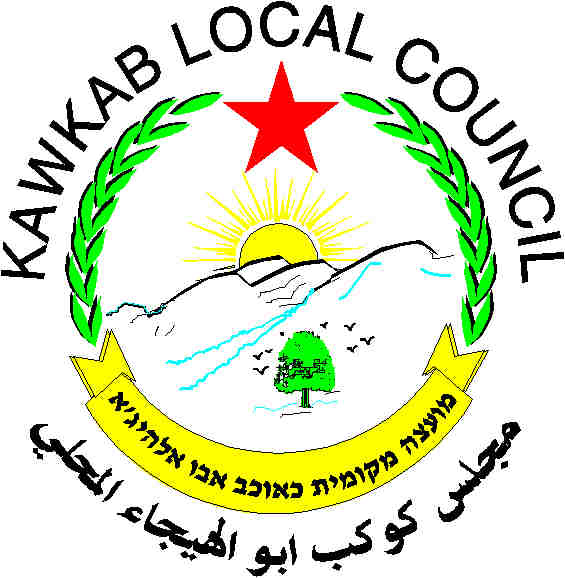 